Publicado en España el 22/11/2022 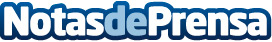 Devlon, empresa vasca asiste al Smart City Expo World Congress junto al ICEXBarcelona ha acogido en el Smart City Expo World Congress a ejecutivos, académicos y expertos en ciudades inteligentes y transformación. La tecnológica española Devlon ha estado presente en un stand del congreso junto a ICEXDatos de contacto:DEVLONhttps://devlon.es/900 377 587Nota de prensa publicada en: https://www.notasdeprensa.es/devlon-empresa-vasca-asiste-al-smart-city-expo Categorias: Nacional Emprendedores Eventos E-Commerce http://www.notasdeprensa.es